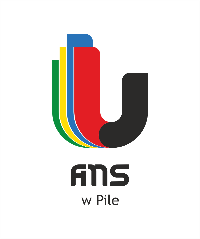 Piła, dnia 20.07.2022 r.AG-2240/11/22Wyniki postępowania przetargowego„Dostawa sprzętu i urządzeń medycznych”Działając na podstawie art. 253 ust. 2 ustawy z 11 września 2019 r. – Prawo zamówień publicznych (Dz.U. poz. 2019 ze zm.) – dalej ustawa Pzp, zamawiający informuje, że dokonał wyboru oferty najkorzystniejszej.  Jako ofertę najkorzystniejszą uznano ofertę, złożoną przez wykonawcęZadanie nr 1 Simedu Sp. z o.o, ul. Stefana Żeromskiego 10/4, 65-066 Zielona GóraZadanie nr 2 MediCardia Monika Modlińska ul. Toskańska 4, 66-003 ZabórZadanie nr 3 Grupa Medyczna Spółka z o. o ul. Strzeszyńska 35/37 lok. 8, 60-479 PoznańWykonawcy, którzy złożyli oferty:  Zadanie nr 1Simedu Sp. z o.o, ul. Stefana Żeromskiego 10/4, 65-066 Zielona GóraStreszczenie i porównanie złożonych ofertZadanie nr 2 1. FULL-mED Sp. z o.o., 20-150 Lublin; ul. Bursaki 62. MediCardia Monika Modlińska ul. Toskańska 4, 66-003 Zabór  Streszczenie i porównanie złożonych ofertZadanie nr 3Grupa Medyczna Spółka z o. o ul. Strzeszyńska 35/37 lok. 8, 60-479 Poznań Streszczenie i porównanie złożonych ofert								(-) Dorota Łuczkowska							         Specjalista ds. administracjiNr ofertyKryterium cena1100,00Nr ofertyKryterium cena2100,00Nr ofertyKryterium cena1100,00